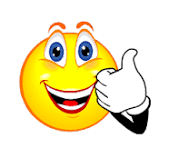 Beskjeder: Vi minner om foreldremøtet torsdag 17. januar kl. 18.00 i gymsalen.Denne uken gjennomfører vi halvårsprøven fra Multi.Timeplan:  Ukas mål:Sosialt: Jeg er en god venn.Norsk: Jeg fullfører Fantasy-oppdraget.Matte: Halvårsprøve og repetisjon.Engelsk: Jeg kan de personlige pronomen og kan bruke verb riktig i presens.Naturfag: Jeg kan pakke en sekk til en skitur på vinteren med overnatting.   Samf.fag: Jeg kan gi og ta imot komplimenter.Gloser: now = nå, at the moment = for øyeblikket, today = i dag, tomorrow = i morgen, this afternoon = i ettermiddag, this evening = i kveld, this morning = i morgesTidMandagTirsdag OnsdagTorsdag Fredag1.timeMulti halvårsprøveNorskEngelskKOK  MatteK&H2.timeMulti halvårsprøveSamfunnsfagMatteKOK   NorskK&HMat/storefri3.time GymEngelskNorskMatte  KOKNorsk4.timeKRLESamfunnsfagNorsk  KOKEngelskSlutt
14.3013.0014.30     14.3014.30Tirsdag OnsdagTorsdagFredagEngelsk:Skrivebok +Grammar Book:Øv godt på de sidene vi har skrevet i boken.Du skal kunne de personlige pronomen og lære hva verbene heter i 3. person entall.Skriv i skriveboken: En setning med hvert av verbene i 3. person entall.Naturfag: Les side 156-159.Samfunnsfag:Hils hyggelig på din læringspartner hver dag.Gi han/henne minst ett kompliment hver dag.Leselekse: Les 15 min i egen bok.Engelsk:Skrivebok + gloseprøve.Øv godt på glosene under.Lag en setning med hvert av tidsuttrykkene.Husk:  -ing.Matte:Regn kopiark 1 (deles ut på mandag) Samfunnsfag:Hils hyggelig på din læringspartner hver dag.Gi han/henne minst ett kompliment hver dag.Matte:Regn kopiark 2.Samfunnsfag:Hils hyggelig på din læringspartner hver dag.Gi han/henne minst ett kompliment hver dag.Leselekse: Les 15 min i egen bok.Norsk: Denne uka har du valgt å ta et oppdrag som journalist/forfatter. Jobber du godt, har du ingen norsklekse. Blir du ikke ferdig i tide, blir det mye lekser neste uke! Stå på!Samfunnsfag:Hils hyggelig på din læringspartner hver dag.Gi han/henne minst ett kompliment hver dag.Matte:Regn kopiark 3.Leselekse: Les 15 min i egen bok.